Unit 2 Lesson 4: Situaciones de divisiónWU Conversación numérica: División (Warm up)Student Task StatementEncuentra mentalmente el valor de cada expresión.1 Libras de arándanosImages for Launch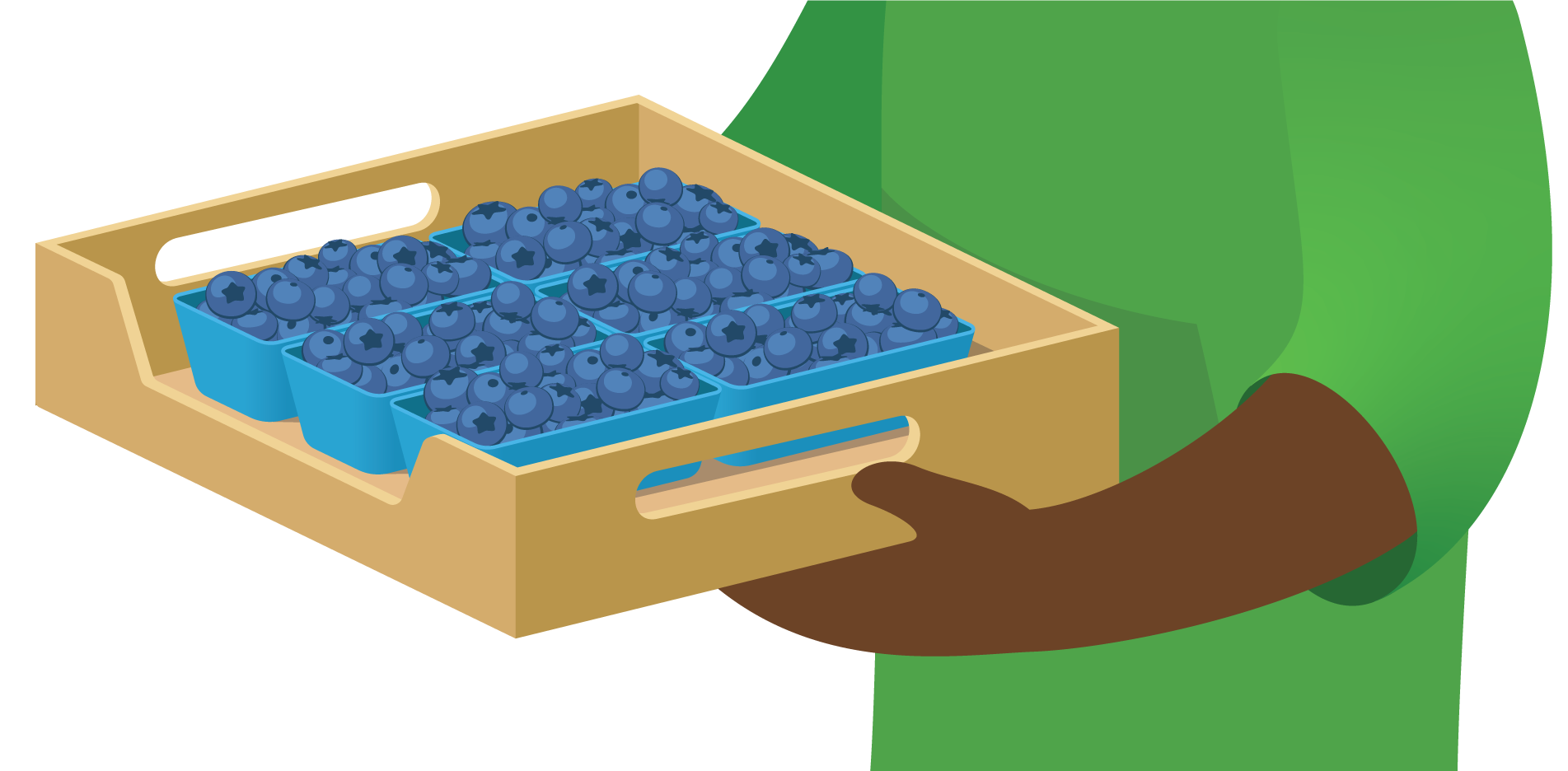 Student Task StatementCompleta las partes que faltan en la tabla. Prepárate para explicar cómo pensaste.Discutan sus soluciones en grupo. ¿En qué se parecen? ¿En qué son diferentes?Compañero ACompañero BCompañero CActivity Synthesis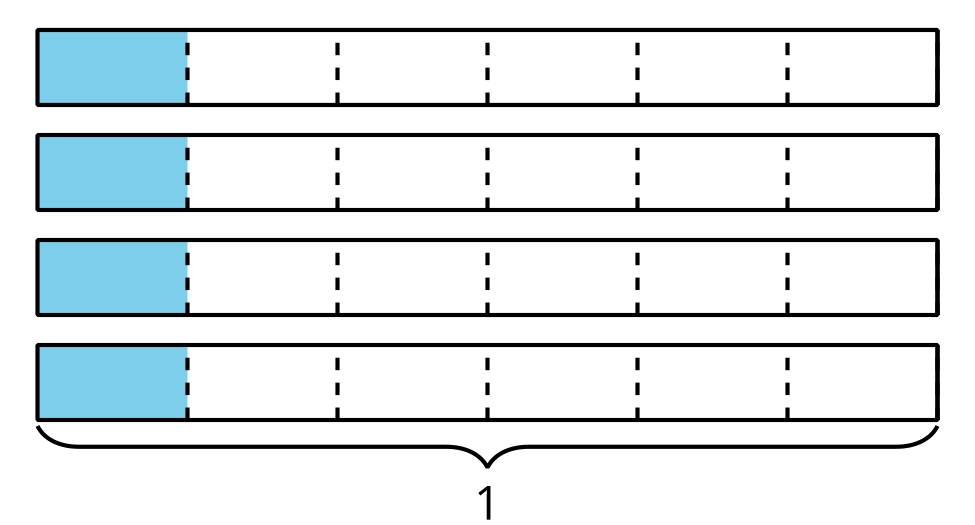 2 Gramos de oroStudent Task Statement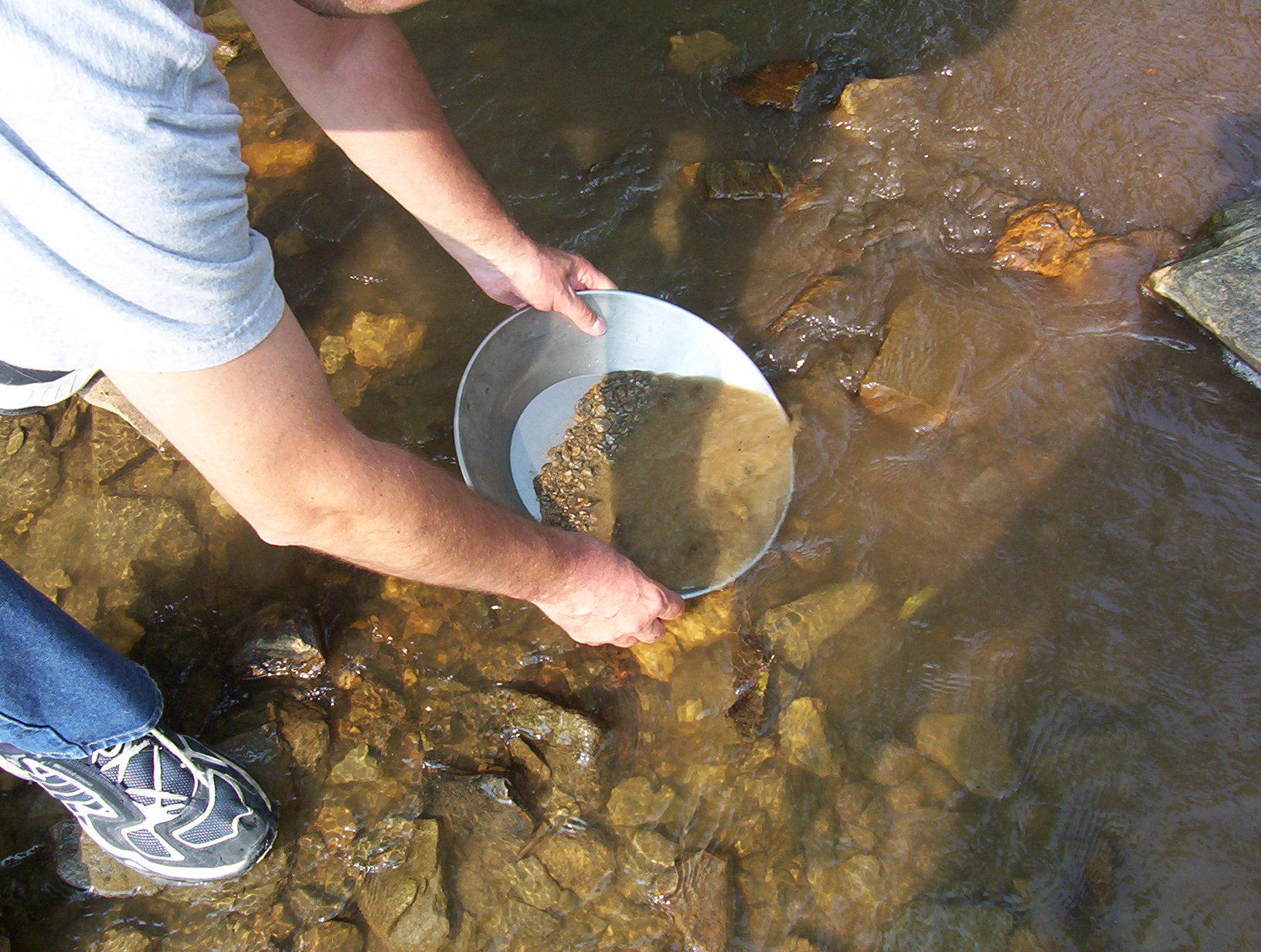 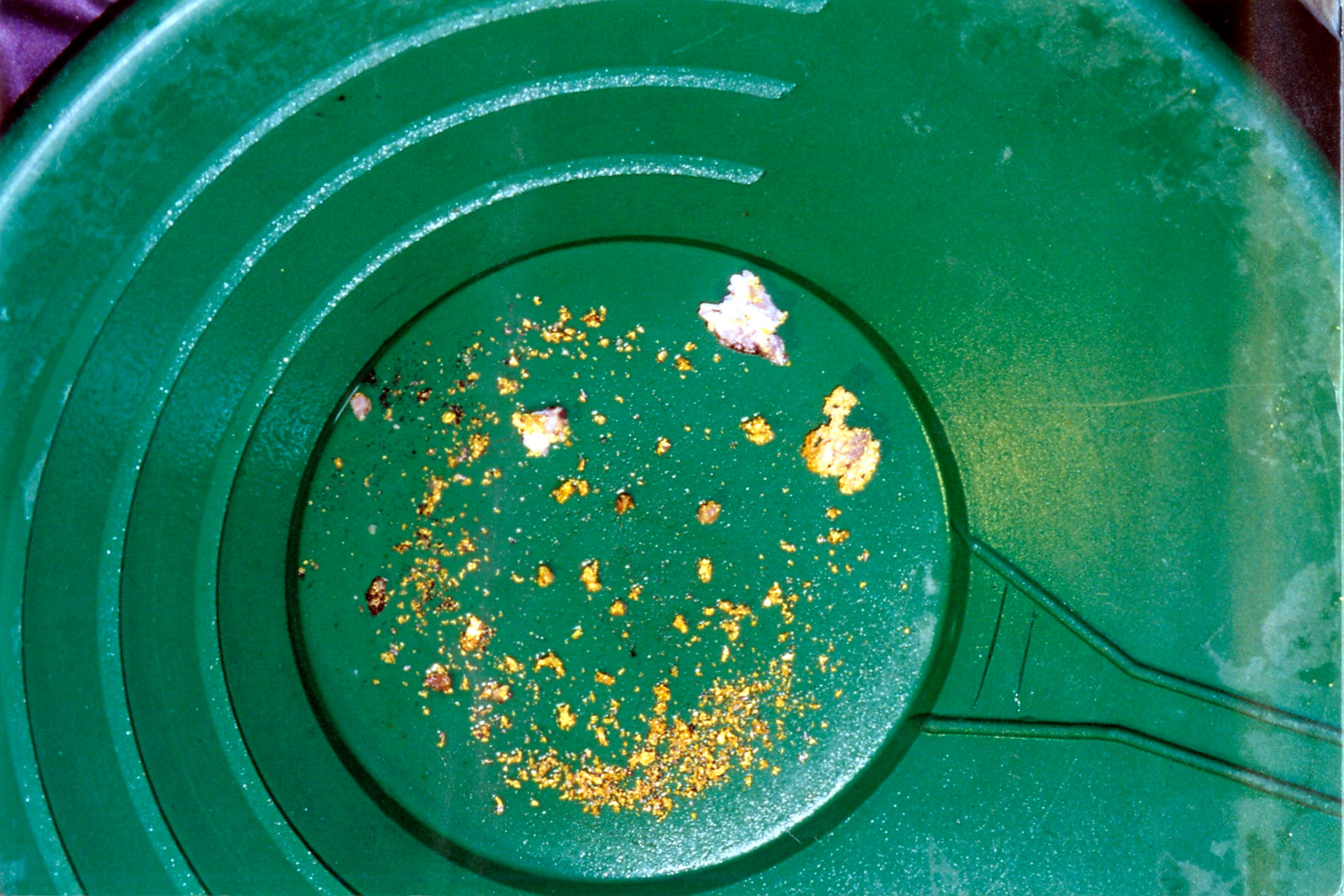 Un grupo de 3 amigos pasó la tarde lavando oro. Después, compartieron el oro equitativamente. Si cada amigo recibió  gramos de oro, ¿cuánto oro recolectaron entre todos? Explica o muestra tu razonamiento.Un grupo de amigos pasó la tarde lavando oro. Después, compartieron el oro equitativamente. Si entre todos recolectaron 5 gramos de oro y cada uno recibió  de gramo de oro, ¿cuántos amigos compartieron el oro? Explica o muestra tu razonamiento.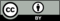 © CC BY 2021 Illustrative Mathematics®EcuaciónSituaciónDiagramaDiagramaEcuaciónSituaciónDiagrama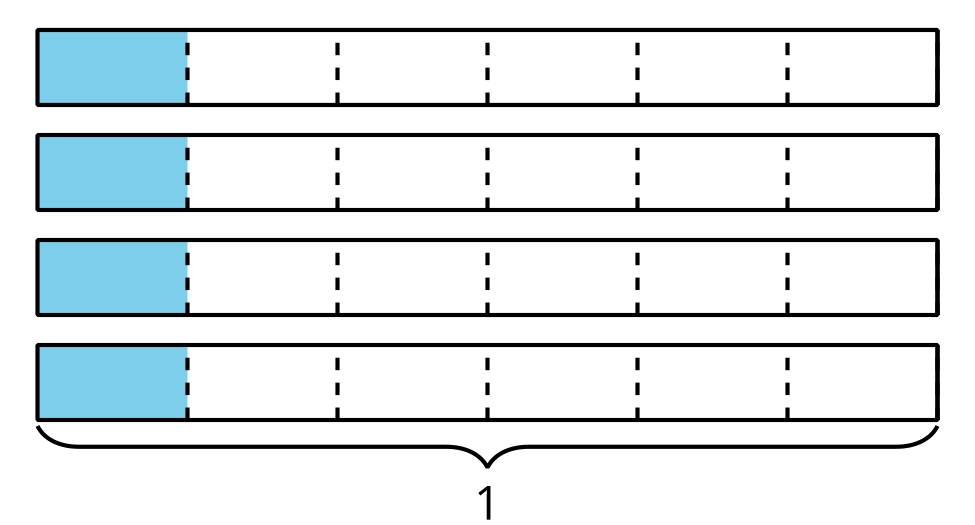 DiagramaEcuaciónSituaciónSeis estudiantes comparten
4 libras de arándanos.
¿Cuántas libras de arándanos
recibe cada estudiante?DiagramaDiagrama